The West Transformed					Name: ________________________Presentation can be found at: https://prezi.com/362zsricex1o/unit-32-the-south-west-transformed-transforming-the-west/?webgl=0From America History of Our Nation (p578):With the Civil War over, the nation turned its attention to its western frontier.  This stretched from the Mississippi River to the Pacific Ocean.  Even though American thought of it as unsettled, it was the home of Mexican settlers and Native Americans.Moving west, settlers first crossed the Great Plains.  Most of the Plains receives little rainfall and has few trees.  Thinking that crops could not grow there, settlers called the area the Great American Desert.  In this section, you will learn how railroad builders and miners made the West a vital part of the nation’s economy. The first great boom in the west was __________.  What does “great boom” mean in this context?Two important mining towns: _____________, ____ and ______________, ____Define vigilantes: ____________________________________________________Famous lawmen: _________________ and ______________________What is a boomtown? __________________________________________________Mining becomes BIG business.How did large companies change the mining industry? _____________________________________________________________________What did large-scale mining require?The 2nd BoomTranscontinental railroad: _________________________________________________Why was a transcontinental railroad needed? ________________________________Define land grants: ______________________________________________________What was the difference in railroads in the US compared to railroads in Europe? ______________________________________________________________________Construction on the railroad was ____________ and _______________.Immigrants were recruited from ________ and _____________.The two tracks met in ______________, UT in ________.Railroads intensify settlement.Railroads brought the nation ___________, moved _________ and _________, and spurred industrial __________.New ________ and _________ grew along the railroad route.Why would an existing town want to be on the railroad route? ____________________________________________________________________The demand for Indian’s _______ was intensified.Between 1864 and 1896, _____ territories became ________.The 3rd BoomCaused by cattle __________.How did the railroads lead to the 3rd boom? _______________________________________________________________________Open-range system: ________________________________________________________________________________________________________________________________________________Define vaquero: __________________________________________________________What is a cattle drive? _____________________________________________________What are the reasons for the end of open-range ranching?Farmers move to the PlainsThey moved to land originally set aside for ____________________.Looking for a _________ ______.Homestead Act: ________________________________________________________________________________________________________________________________________________Exodusters: ________________________________________________________________________What was different about Homesteaders in comparison to the people who had settled the west prior?Challenges Demand SolutionsWhy were homesteaders lives difficult? __________________________________________________________________Describe their homes: _______________________________________________Inventions such as __________________________________________________What is the Morrill Act? ______________________________________________Economic RivalriesConflict often led to ___________ and ___________.What do you know about the early American West?  Prejudices and DiscriminationFrom the 1850s on, the West had the most __________ of people. Why do you think the West was more diverse?  What contributed to the diversity? ____________________________________________________Ethnic ________ often lurked under the surface.Open ____________ was more common in larger cities.Closing the FrontierLast major land ______ occurs in _____________ Territory.Thousands of people called “_________” gathered.Describe the land rush: _________________________________________________________________Sooners: _________________________________________________________How did the 1890 census confirm that the west was full of settlers? ________________________________________________________________What other challenges remained in the west? ____________________________________________________________________________________________________________________________________Brainpop:  Railroad History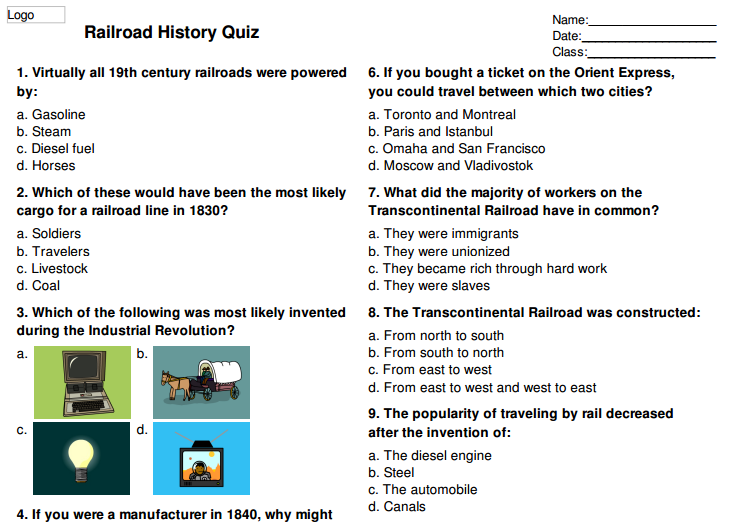 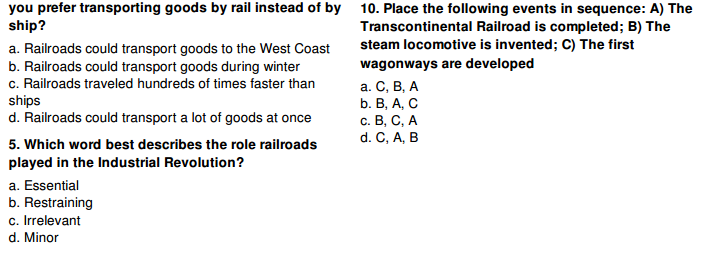 